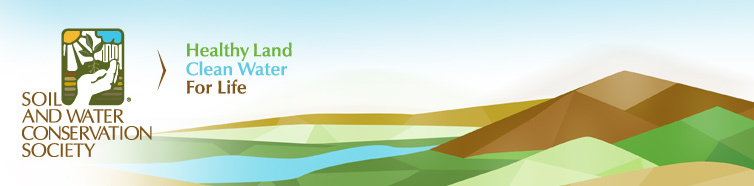 Soil and Water Conservation Society, ARTHUR D. LATORNELL AWARD OF MERIT 2015Student ApplicationThe Soil and Water Conservation Society, Ontario Chapter, was created in 1951 to give a focus to our members’ interests in conservation issues within . Our mission is to foster the science and art of soil, water and related natural resources to achieve sustainability, by promoting and practicing an ethic which recognizes the interdependence of people and the environment.Each year, the Ontario Chapter of the Soil and Water Conservation Society (SWCS) presents a student with the A.D. Latornell Award of Merit. The Arthur D. Latornell Award of Merit Program celebrates Mr. Latornell’s commitment and service to our Society. Art was involved in virtually every aspect of resources conservation during his lifetime and was a role model for many beginning a career in conservation. He took particular interest in the mentoring and development of promising young people in the conservation field. He was President of the SWCS in 1978 and filled many Ontario Chapter Executive positions.Winners of this Award receive:A full year membership to SWCS,A cash award of $600, andRegistration to attend one day at the Latornell Conservation Symposium (www.latornell.ca), Ontario’s premier environmental conference, and the dinner at which the Award is presented (Tuesday, November 17, 2015).The Latornell Conservation Symposium is a three day event held November 17-19, 2015 in Alliston OntarioThose applying in the student category must meet the following eligibility criteria:Enrolled in a Diploma, Bachelor’s or Master’s program at a recognized  or University;Possess a high degree of interest and ability in the area of soils and water management;Hold Canadian citizenship or be recognized as a Permanent Resident.To apply for this Award four materials are required to be submitted:A completed application form,Copy of University/College Undergraduate/Diploma Transcript(s), andTwo brief (300 word) compositionsApplications will be evaluated using the following Criteria:Maintaining good academic standing in natural resource management coursesAbility to relate education program to interest or career goals in soil and water conservationValue of assistance from Award towards achieving career goalsPerspective on relevant soil and water conservation issues in the Commitment and service related to soil and water conservation (SWCS membership an asset)Good writing skills and completeness of applicationBackground information on the Soil and Water Conservation Society can be found at www.swcs.org and http://swcs-canada.org/. Questions pertaining to this award can be directed to the Awards Chairperson.Contact information follows below.Section A: Personal InformationName: 	  Date of Birth (m/d/y): 	Address: 	Telephone (Daytime): 	  Telephone (Evening): 	Permanent Address: 	Email: 	Canadian Citizen or Permanent Resident (Please circle): 	Yes	NoSection B: Education HistoryCollege/University currently attending: 	Program: 	Length of Program: 	Please indicate year of study:	1st year	2nd year	3rd year	4th yearPlease include a copy of your undergraduate/diploma transcript(s) with this application. Transcript(s) should outline your academic standing, as well as those courses completed to date or currently underway. Ensure course titles are listed.Section C: Work and Volunteer ExperiencePlease outline paid and volunteer (community, extra-curricular, etc.) experience related to your career objectives and/or demonstrating your leadership and service commitment in soil and water conservation. Provide additional information on a separate sheet as necessary.Employer/Organization: 	Dates of Employment: 	Brief description of your duties/role: 	Employer/Organization: 	Dates of Employment: 	Brief description of your duties/role: 	Employer/Organization: 	Dates of Employment: 	Brief description of your duties/role: 	Section D: ReferencesPlease list 2 knowledgeable observers who could be contacted as your references.Reference #1:Name: 	How does this person know you: 	Phone (Daytime): 	Email: 	Reference #2:Name: 	How does this person know you: 	Phone (Daytime): 	Email: 	Section E: Supplementary InformationAre you presently a member of the Soil and Water Conservation Society?□ Yes	□ NoComposition 1: Please provide a brief essay (max: 300 words) on how the Educational Program in which you are registered relates to your interest or career goals in soil and water conservation and your need for the assistance of this Award to achieve these goals.Composition 2: Please write a brief essay (max: 300 words) on your perspective(s) of a relevant soil and water conservation issue in the Province of Ontario that is important to you.Section F: Certification by ApplicantI hereby certify that the enclosed information is accurate.Applicant Signature: 	 Date: 	Section G: Certification by ProfessorI am familiar with the applicant’s work, have reviewed this application and the enclosed material and hereby recommend this applicant for the Latornell Award of Merit from the Soil and Water Conservation Society, Ontario.Signature: 	 Date: 	Position and Institution: 	Forward Completed Application by September 21th, 2015 to:Pamela Joosse, Ph.D. Latornell Award of Merit Committee ChairSoil and Water Conservation Society, C/o 1102 Erb’s Road, N0B 2L0Tel: 519-886-0193 (E-mail Applications also accepted)pamjoosse@gmail.com with “Arthur D. Latornell Student Award” in the subjectSubmission Checklist:     Completed and Signed Application Form     Relevant Transcripts     Composition #1     Composition #2PLEASE NOTE:Personal information contained on this form is collected in accordance with the Municipal Freedom of Information and Protection of Privacy Act, and will be used solely for the purpose of awarding the SWCS Ontario Latornell Award of Merit.